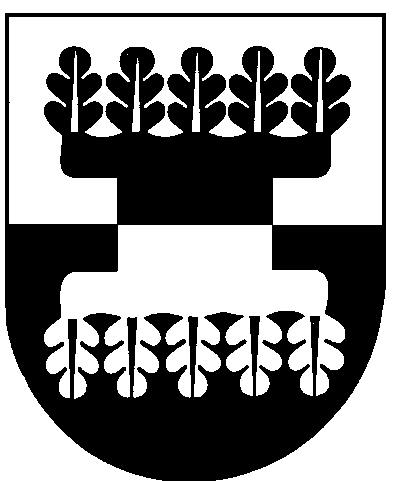 Šilalės rajono savivaldybėS ADMINISTRACIJOSDIREKTORIUSĮSAKYMASDĖL ADRESO SUTEIKIMO ŠILALĖS RAJONO SAVIVALDYBĖJE, BIJOTŲ SENIŪNIJOJE . gegužės 3 d. Nr. DĮV – 538Šilalė	Vadovaudamasis Lietuvos Respublikos vietos savivaldos įstatymo 6 straipsnio 27 punktu, 29 straipsnio 8 dalies 2 punktu, Adresų formavimo taisyklėmis, patvirtintomis Lietuvos Respublikos Vyriausybės  .  gruodžio 23 d. nutarimu   Nr. 2092 „Dėl Adresų formavimo taisyklių patvirtinimo“,  Numerių pastatams, patalpoms, butams ir žemės sklypams, kuriuose pagal jų naudojimo paskirtį (būdą) ar teritorijų planavimo dokumentus leidžiama pastatų statyba, suteikimo, keitimo ir apskaitos tvarkos aprašo, patvirtinto Lietuvos Respublikos vidaus reikalų ministro . sausio 25 d. įsakymu  Nr. 1V – 57 „Dėl Numerių pastatams, patalpoms, butams ir žemės sklypams, kuriuose pagal  jų naudojimo paskirtį (būdą) ar teritorijų planavimo dokumentus leidžiama pastatų statyba, suteikimo, keitimo ir apskaitos tvarkos aprašo ir Pavadinimų gatvėms, pastatams, statiniams ir kitiems objektams suteikimo, keitimo ir įtraukimo į apskaitą tvarkos aprašo patvirtinimo“, 12 punktu:          1. S u t e i k i u adresą nekilnojamojo turto objektams, esantiems Šilalės r. sav., Bijotų sen., Girdiškės k., pagal priedą.           2. Į p a r e i g o j u paskelbti šį  įsakymą  Šilalės rajono savivaldybės  interneto svetainėje www.silale.lt  ir Bijotų seniūnijos skelbimų lentoje.           Šis įsakymas gali būti skundžiamas Lietuvos Respublikos administracinių bylų teisenos įstatymo nustatyta tvarka.Direktorius                                                                                                       Raimundas VaitiekusSUDERINTA                                            SUDERINTA                                          SUDERINTATeisės ir viešosios tvarkos skyriaus          Teisės ir viešosios tvarkos skyriaus         Investicijų ir statybos skyriausvyr. specialistė                                           kalbos tvarkytoja                                     vedėjasRegina Kvederienė                                    Aldona Špečkauskienė                            Faustas Sragauskas2017-05-03                                                2017-05-03                                              2017-05-03ParengėInvesticijų ir statybos skyriaus vyr. specialistėAida Budrikienė 2017-05-03                     